Visuomenės sveikatos specialistė, vykdanti sveikatos priežiūrą mokykloje rugsėjo mėnesį kalbėjosi su grupių „Nykštukai“ ir  „Kiškučiai“ ugdytiniais apie atšvaitus. Vaikai sužinojo, apie atšvaitų rūšis, kodėl yra svarbu ir kaip tinkamai reikia nešioti atšvaitus. Kiekvienam grupės „Kiškučiai“ ugdytiniui padovanota po atšvaitą. Linkėta visiems būti matomiems ir saugiems kelyje.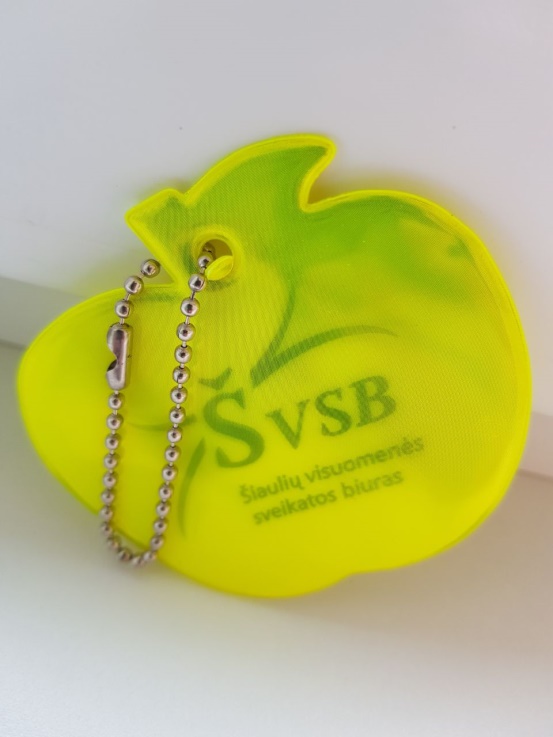 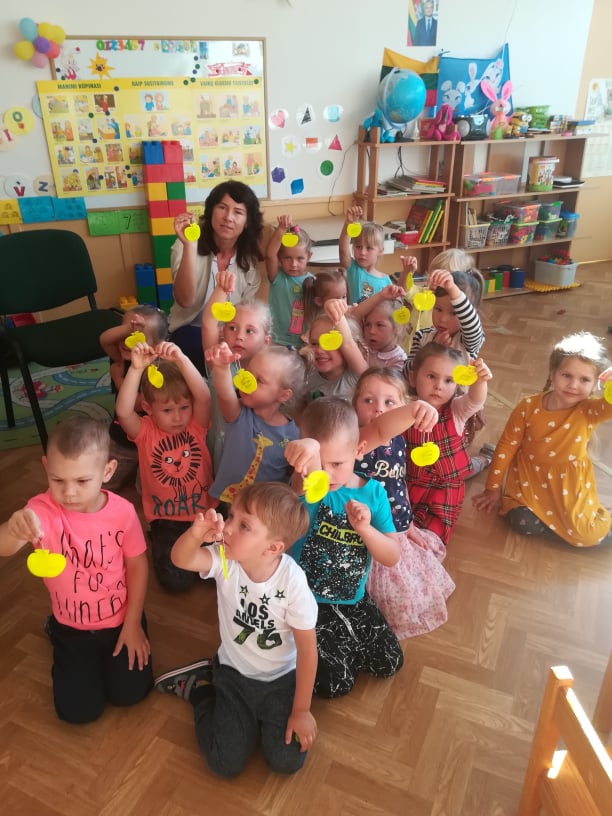 